Shepherds Voice
Word Search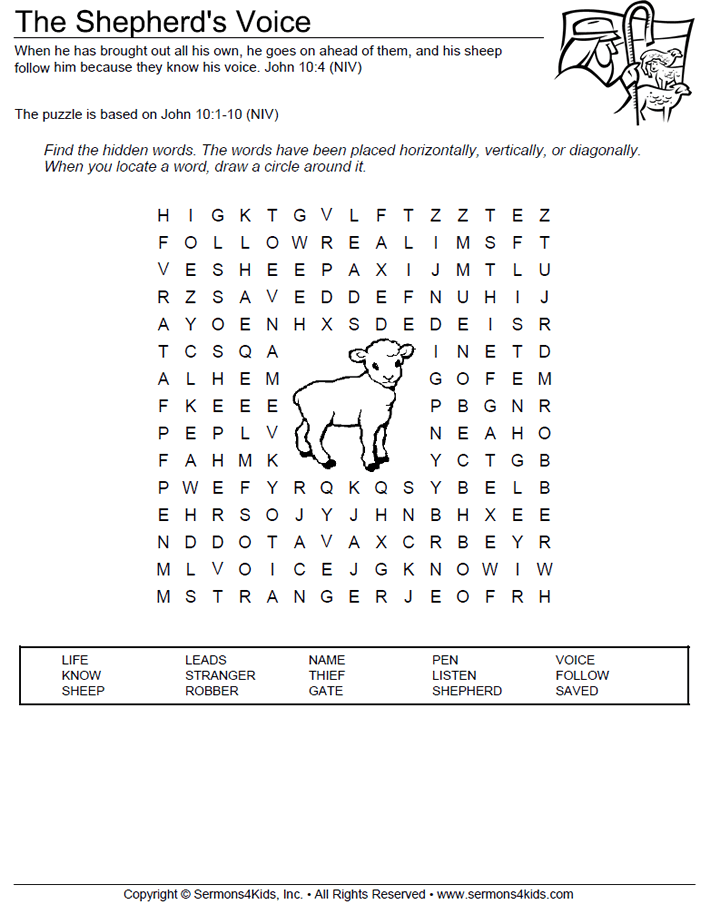 